Class. 2.30.30Fasc.  1129/AIl DirigenteDr. Ing. Ettore AlberaniAvviso esplorativo di manifestazione di interesse istanza di concessione del demanio idroviario di Regione Lombardia ( R.R. 27 ottobre 2015, n.9 – artt. 20,21)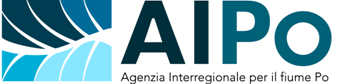 Avviso esplorativo di manifestazione di interesse istanza di concessione del demanio idroviario di Regione Lombardia ( R.R. 27 ottobre 2015, n.9 – artt. 20,21)Avviso esplorativo di manifestazione di interesse istanza di concessione del demanio idroviario di Regione Lombardia ( R.R. 27 ottobre 2015, n.9 – artt. 20,21)Avviso esplorativo di manifestazione di interesse istanza di concessione del demanio idroviario di Regione Lombardia ( R.R. 27 ottobre 2015, n.9 – artt. 20,21)Avviso esplorativo di manifestazione di interesse istanza di concessione del demanio idroviario di Regione Lombardia ( R.R. 27 ottobre 2015, n.9 – artt. 20,21)Avviso esplorativo di manifestazione di interesse istanza di concessione del demanio idroviario di Regione Lombardia ( R.R. 27 ottobre 2015, n.9 – artt. 20,21)Avviso esplorativo di manifestazione di interesse istanza di concessione del demanio idroviario di Regione Lombardia ( R.R. 27 ottobre 2015, n.9 – artt. 20,21)Avviso esplorativo di manifestazione di interesse istanza di concessione del demanio idroviario di Regione Lombardia ( R.R. 27 ottobre 2015, n.9 – artt. 20,21)Avviso esplorativo di manifestazione di interesse istanza di concessione del demanio idroviario di Regione Lombardia ( R.R. 27 ottobre 2015, n.9 – artt. 20,21)Avviso esplorativo di manifestazione di interesse istanza di concessione del demanio idroviario di Regione Lombardia ( R.R. 27 ottobre 2015, n.9 – artt. 20,21)Avviso esplorativo di manifestazione di interesse istanza di concessione del demanio idroviario di Regione Lombardia ( R.R. 27 ottobre 2015, n.9 – artt. 20,21)Avviso esplorativo di manifestazione di interesse istanza di concessione del demanio idroviario di Regione Lombardia ( R.R. 27 ottobre 2015, n.9 – artt. 20,21)Avviso esplorativo di manifestazione di interesse istanza di concessione del demanio idroviario di Regione Lombardia ( R.R. 27 ottobre 2015, n.9 – artt. 20,21)Avviso esplorativo di manifestazione di interesse istanza di concessione del demanio idroviario di Regione Lombardia ( R.R. 27 ottobre 2015, n.9 – artt. 20,21)Avviso esplorativo di manifestazione di interesse istanza di concessione del demanio idroviario di Regione Lombardia ( R.R. 27 ottobre 2015, n.9 – artt. 20,21)Avviso esplorativo di manifestazione di interesse istanza di concessione del demanio idroviario di Regione Lombardia ( R.R. 27 ottobre 2015, n.9 – artt. 20,21)Avviso esplorativo di manifestazione di interesse istanza di concessione del demanio idroviario di Regione Lombardia ( R.R. 27 ottobre 2015, n.9 – artt. 20,21)Avviso esplorativo di manifestazione di interesse istanza di concessione del demanio idroviario di Regione Lombardia ( R.R. 27 ottobre 2015, n.9 – artt. 20,21)Avviso esplorativo di manifestazione di interesse istanza di concessione del demanio idroviario di Regione Lombardia ( R.R. 27 ottobre 2015, n.9 – artt. 20,21)Avviso esplorativo di manifestazione di interesse istanza di concessione del demanio idroviario di Regione Lombardia ( R.R. 27 ottobre 2015, n.9 – artt. 20,21)Avviso esplorativo di manifestazione di interesse istanza di concessione del demanio idroviario di Regione Lombardia ( R.R. 27 ottobre 2015, n.9 – artt. 20,21)Avviso esplorativo di manifestazione di interesse istanza di concessione del demanio idroviario di Regione Lombardia ( R.R. 27 ottobre 2015, n.9 – artt. 20,21)Prot. n.00006305 00006305 00006305 00006305 DataDataData05/03/202005/03/202005/03/202005/03/202005/03/2020Periodo pubblicazionePeriodo pubblicazionePeriodo pubblicazionePeriodo pubblicazionePeriodo pubblicazionePeriodo pubblicazione15  GIORNI15  GIORNI15  GIORNITipologia e ubicazione concessioneTipologia e ubicazione concessioneTipologia e ubicazione concessioneTipologia e ubicazione concessioneTipologia e ubicazione concessioneTipologia e ubicazione concessioneTipologia e ubicazione concessioneTipologia e ubicazione concessioneTipologia e ubicazione concessioneTipologia e ubicazione concessioneTipologia e ubicazione concessioneTipologia e ubicazione concessioneTipologia e ubicazione concessioneTipologia e ubicazione concessioneTipologia e ubicazione concessioneTipologia e ubicazione concessioneTipologia e ubicazione concessioneTipologia e ubicazione concessioneTipologia e ubicazione concessioneTipologia e ubicazione concessioneTipologia e ubicazione concessioneTipologia e ubicazione concessioneditta/richiedenteditta/richiedenteditta/richiedenteditta/richiedenteditta/richiedenteditta/richiedenteBighiani DavideBighiani DavideBighiani DavideBighiani DavideBighiani DavideBighiani DavideBighiani DavideComuneComuneAbbiategrassoAbbiategrassoAbbiategrassoAbbiategrassoAbbiategrassoAbbiategrassoAbbiategrassoAbbiategrassoAbbiategrassoAbbiategrassoArea VastaArea VastaArea VastaArea VastaArea VastaArea VastaMIMIMIMIlocalitàlocalitàCapanna VecchiaCapanna VecchiaCapanna VecchiaCapanna VecchiaCoord.geograficheCoord.geograficheCoord.geograficheCoord.geograficheRif. catastaliRif. catastalicomunecomuneAbbiategrassoAbbiategrassoAbbiategrassoAbbiategrassoAbbiategrassoAbbiategrassoFoglioFoglioFoglioFoglio454545MappaleMappaleMappaleMappale833Estensione e durata concessioneEstensione e durata concessioneEstensione e durata concessioneEstensione e durata concessioneEstensione e durata concessioneEstensione e durata concessioneEstensione e durata concessioneEstensione e durata concessioneEstensione e durata concessioneEstensione e durata concessioneEstensione e durata concessioneEstensione e durata concessioneEstensione e durata concessioneEstensione e durata concessioneEstensione e durata concessioneEstensione e durata concessioneEstensione e durata concessioneEstensione e durata concessioneEstensione e durata concessioneEstensione e durata concessioneEstensione e durata concessioneEstensione e durata concessioneSuperficie a terra Superficie a terra Superficie a terra mq.   //mq.   //mq.   //mq.   //Spazio acqueoSpazio acqueoSpazio acqueoSpazio acqueomq.  260mq.  260mq.  260mq.  260mq.  260PontiliPontiliPontiliPontilimq.  136mq.  136Unità navali n.Unità navali n.Unità navali n.35353535Periodo richiestoPeriodo richiestoPeriodo richiestoPeriodo richiestoDal :   01/03/2020Dal :   01/03/2020Dal :   01/03/2020Dal :   01/03/2020Dal :   01/03/2020Dal :   01/03/2020Dal :   01/03/2020Dal :   01/03/2020al:  31/12/2030al:  31/12/2030al:  31/12/2030Eventuali opposizioni e/o domande concorrenti dovranno essere presentate alla scrivente Agenzia, a pena l’inammissibilità, a mezzo RAR o via PEC al seguente indirizzo navigazione.lombarda@cert.agenziapo.it, entro trenta giorni dalla data di inizio della pubblicazione del presente Avviso.Eventuali opposizioni e/o domande concorrenti dovranno essere presentate alla scrivente Agenzia, a pena l’inammissibilità, a mezzo RAR o via PEC al seguente indirizzo navigazione.lombarda@cert.agenziapo.it, entro trenta giorni dalla data di inizio della pubblicazione del presente Avviso.Eventuali opposizioni e/o domande concorrenti dovranno essere presentate alla scrivente Agenzia, a pena l’inammissibilità, a mezzo RAR o via PEC al seguente indirizzo navigazione.lombarda@cert.agenziapo.it, entro trenta giorni dalla data di inizio della pubblicazione del presente Avviso.Eventuali opposizioni e/o domande concorrenti dovranno essere presentate alla scrivente Agenzia, a pena l’inammissibilità, a mezzo RAR o via PEC al seguente indirizzo navigazione.lombarda@cert.agenziapo.it, entro trenta giorni dalla data di inizio della pubblicazione del presente Avviso.Eventuali opposizioni e/o domande concorrenti dovranno essere presentate alla scrivente Agenzia, a pena l’inammissibilità, a mezzo RAR o via PEC al seguente indirizzo navigazione.lombarda@cert.agenziapo.it, entro trenta giorni dalla data di inizio della pubblicazione del presente Avviso.Eventuali opposizioni e/o domande concorrenti dovranno essere presentate alla scrivente Agenzia, a pena l’inammissibilità, a mezzo RAR o via PEC al seguente indirizzo navigazione.lombarda@cert.agenziapo.it, entro trenta giorni dalla data di inizio della pubblicazione del presente Avviso.Eventuali opposizioni e/o domande concorrenti dovranno essere presentate alla scrivente Agenzia, a pena l’inammissibilità, a mezzo RAR o via PEC al seguente indirizzo navigazione.lombarda@cert.agenziapo.it, entro trenta giorni dalla data di inizio della pubblicazione del presente Avviso.Eventuali opposizioni e/o domande concorrenti dovranno essere presentate alla scrivente Agenzia, a pena l’inammissibilità, a mezzo RAR o via PEC al seguente indirizzo navigazione.lombarda@cert.agenziapo.it, entro trenta giorni dalla data di inizio della pubblicazione del presente Avviso.Eventuali opposizioni e/o domande concorrenti dovranno essere presentate alla scrivente Agenzia, a pena l’inammissibilità, a mezzo RAR o via PEC al seguente indirizzo navigazione.lombarda@cert.agenziapo.it, entro trenta giorni dalla data di inizio della pubblicazione del presente Avviso.Eventuali opposizioni e/o domande concorrenti dovranno essere presentate alla scrivente Agenzia, a pena l’inammissibilità, a mezzo RAR o via PEC al seguente indirizzo navigazione.lombarda@cert.agenziapo.it, entro trenta giorni dalla data di inizio della pubblicazione del presente Avviso.Eventuali opposizioni e/o domande concorrenti dovranno essere presentate alla scrivente Agenzia, a pena l’inammissibilità, a mezzo RAR o via PEC al seguente indirizzo navigazione.lombarda@cert.agenziapo.it, entro trenta giorni dalla data di inizio della pubblicazione del presente Avviso.Eventuali opposizioni e/o domande concorrenti dovranno essere presentate alla scrivente Agenzia, a pena l’inammissibilità, a mezzo RAR o via PEC al seguente indirizzo navigazione.lombarda@cert.agenziapo.it, entro trenta giorni dalla data di inizio della pubblicazione del presente Avviso.Eventuali opposizioni e/o domande concorrenti dovranno essere presentate alla scrivente Agenzia, a pena l’inammissibilità, a mezzo RAR o via PEC al seguente indirizzo navigazione.lombarda@cert.agenziapo.it, entro trenta giorni dalla data di inizio della pubblicazione del presente Avviso.Eventuali opposizioni e/o domande concorrenti dovranno essere presentate alla scrivente Agenzia, a pena l’inammissibilità, a mezzo RAR o via PEC al seguente indirizzo navigazione.lombarda@cert.agenziapo.it, entro trenta giorni dalla data di inizio della pubblicazione del presente Avviso.Eventuali opposizioni e/o domande concorrenti dovranno essere presentate alla scrivente Agenzia, a pena l’inammissibilità, a mezzo RAR o via PEC al seguente indirizzo navigazione.lombarda@cert.agenziapo.it, entro trenta giorni dalla data di inizio della pubblicazione del presente Avviso.Eventuali opposizioni e/o domande concorrenti dovranno essere presentate alla scrivente Agenzia, a pena l’inammissibilità, a mezzo RAR o via PEC al seguente indirizzo navigazione.lombarda@cert.agenziapo.it, entro trenta giorni dalla data di inizio della pubblicazione del presente Avviso.Eventuali opposizioni e/o domande concorrenti dovranno essere presentate alla scrivente Agenzia, a pena l’inammissibilità, a mezzo RAR o via PEC al seguente indirizzo navigazione.lombarda@cert.agenziapo.it, entro trenta giorni dalla data di inizio della pubblicazione del presente Avviso.Eventuali opposizioni e/o domande concorrenti dovranno essere presentate alla scrivente Agenzia, a pena l’inammissibilità, a mezzo RAR o via PEC al seguente indirizzo navigazione.lombarda@cert.agenziapo.it, entro trenta giorni dalla data di inizio della pubblicazione del presente Avviso.Eventuali opposizioni e/o domande concorrenti dovranno essere presentate alla scrivente Agenzia, a pena l’inammissibilità, a mezzo RAR o via PEC al seguente indirizzo navigazione.lombarda@cert.agenziapo.it, entro trenta giorni dalla data di inizio della pubblicazione del presente Avviso.Eventuali opposizioni e/o domande concorrenti dovranno essere presentate alla scrivente Agenzia, a pena l’inammissibilità, a mezzo RAR o via PEC al seguente indirizzo navigazione.lombarda@cert.agenziapo.it, entro trenta giorni dalla data di inizio della pubblicazione del presente Avviso.Eventuali opposizioni e/o domande concorrenti dovranno essere presentate alla scrivente Agenzia, a pena l’inammissibilità, a mezzo RAR o via PEC al seguente indirizzo navigazione.lombarda@cert.agenziapo.it, entro trenta giorni dalla data di inizio della pubblicazione del presente Avviso.Eventuali opposizioni e/o domande concorrenti dovranno essere presentate alla scrivente Agenzia, a pena l’inammissibilità, a mezzo RAR o via PEC al seguente indirizzo navigazione.lombarda@cert.agenziapo.it, entro trenta giorni dalla data di inizio della pubblicazione del presente Avviso.